平成25年度　鳥羽商船同窓会　理事会・総会・懇親会（理事会）6月9日（日）10：20～11：50　名古屋マリオットアソシアホテル16階アイリスの間に於いて鳥羽商船同窓会理事会が開催されました。30名を越える理事が参加、予定された議案に沿って熱心な討議・質疑応答がされました。菱田会長が再度会長に選ばれ、その他議案も、事務局提案通り可決されました。　理事会の様子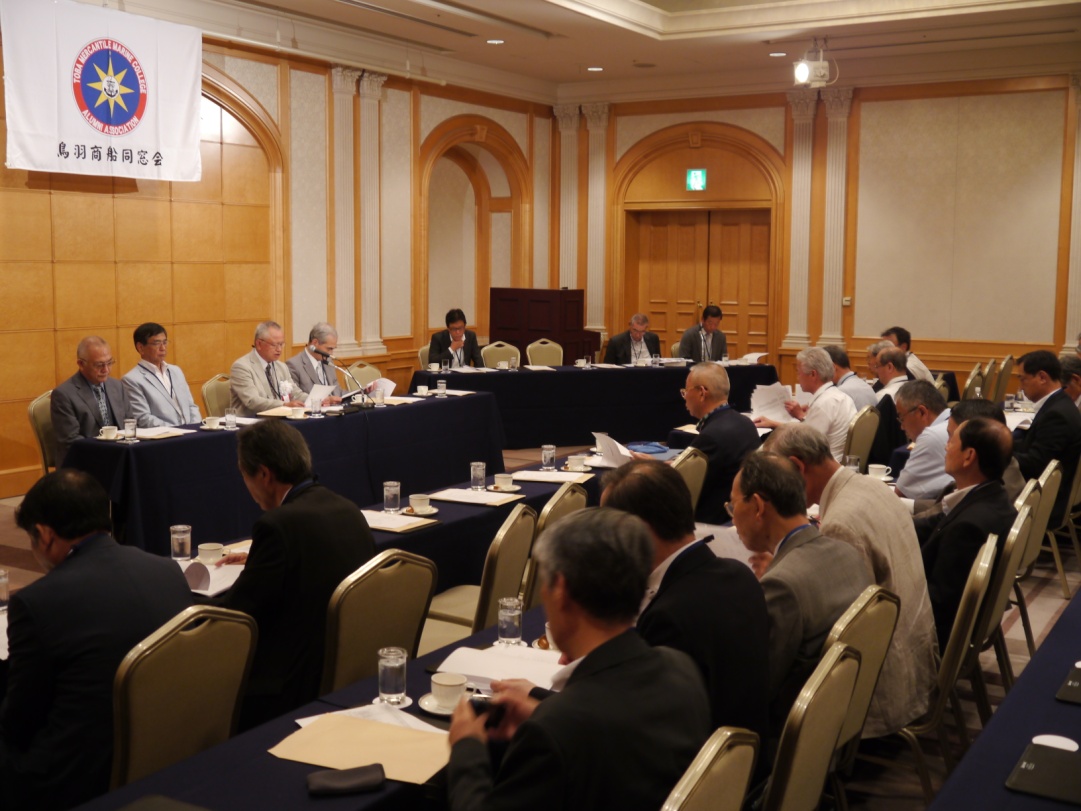 　会長挨拶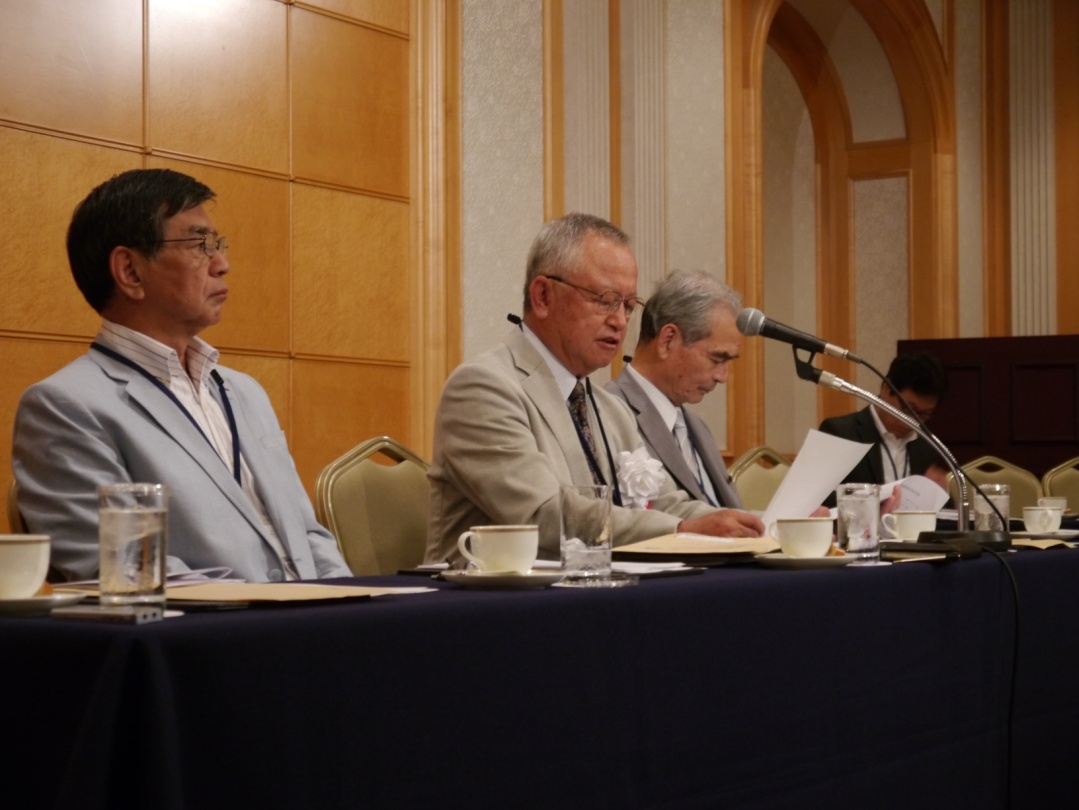 （総会）引き続いて、同窓会総会が開催されました。藤田学校長他来賓をお迎えし、110名を越える会員が参加しました。藤田学校長から学校の現況説明を受け、理事会で決まった内容の説明の後、全議案が承認されました。　総会の様子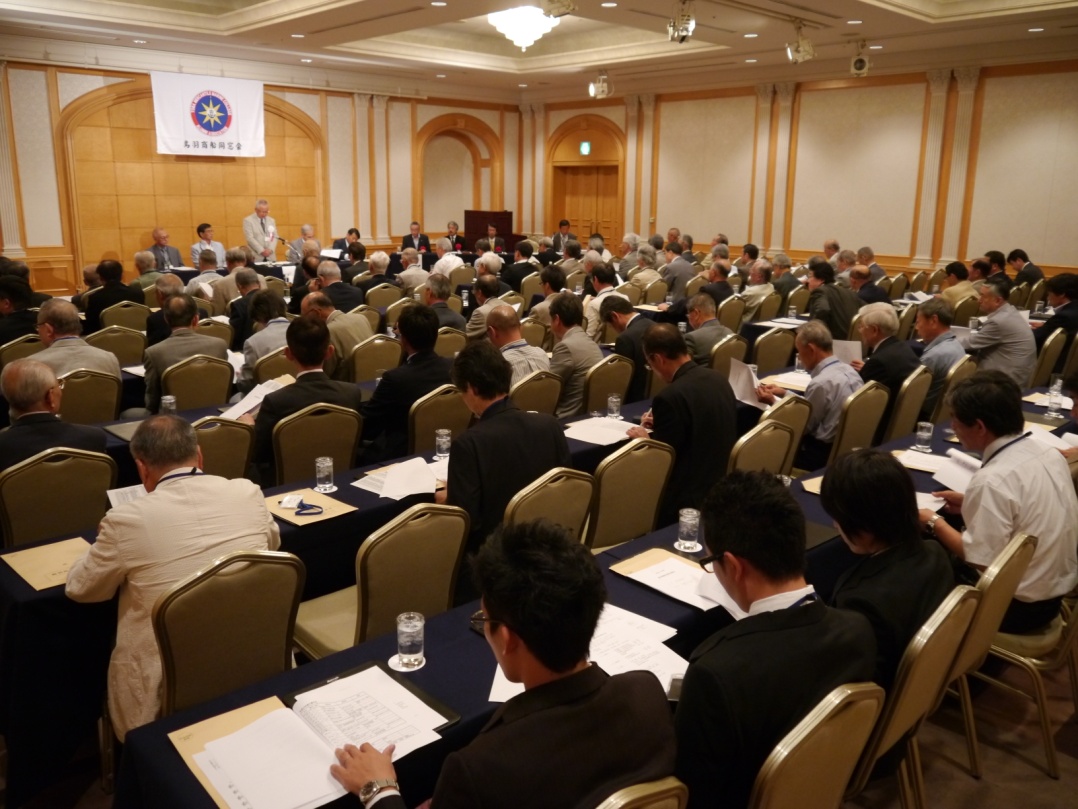 　学校長の学校状況報告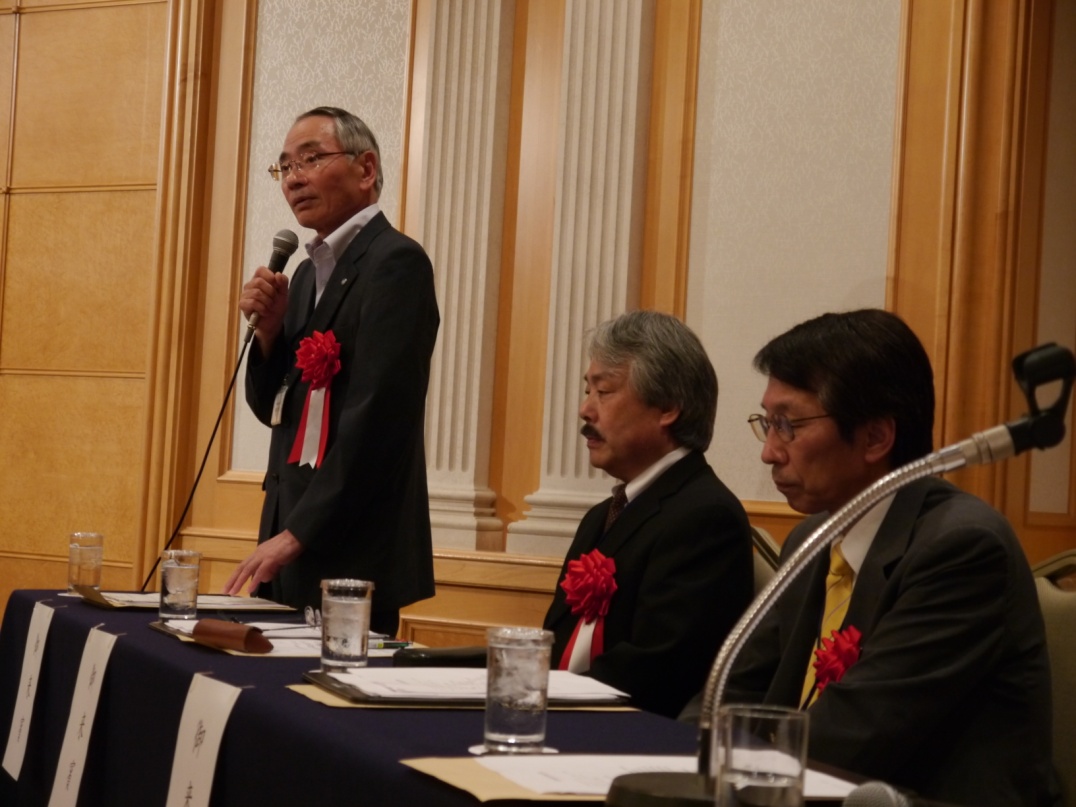 （懇親会）12：30から懇親会が開催されました。110名を越える会員が参加、来賓として母校から藤田学校長他2名、内田全船協会長をお迎えし、大いに歓談し、旧交を温めました。大盛会でした。　宗接前中部支部長挨拶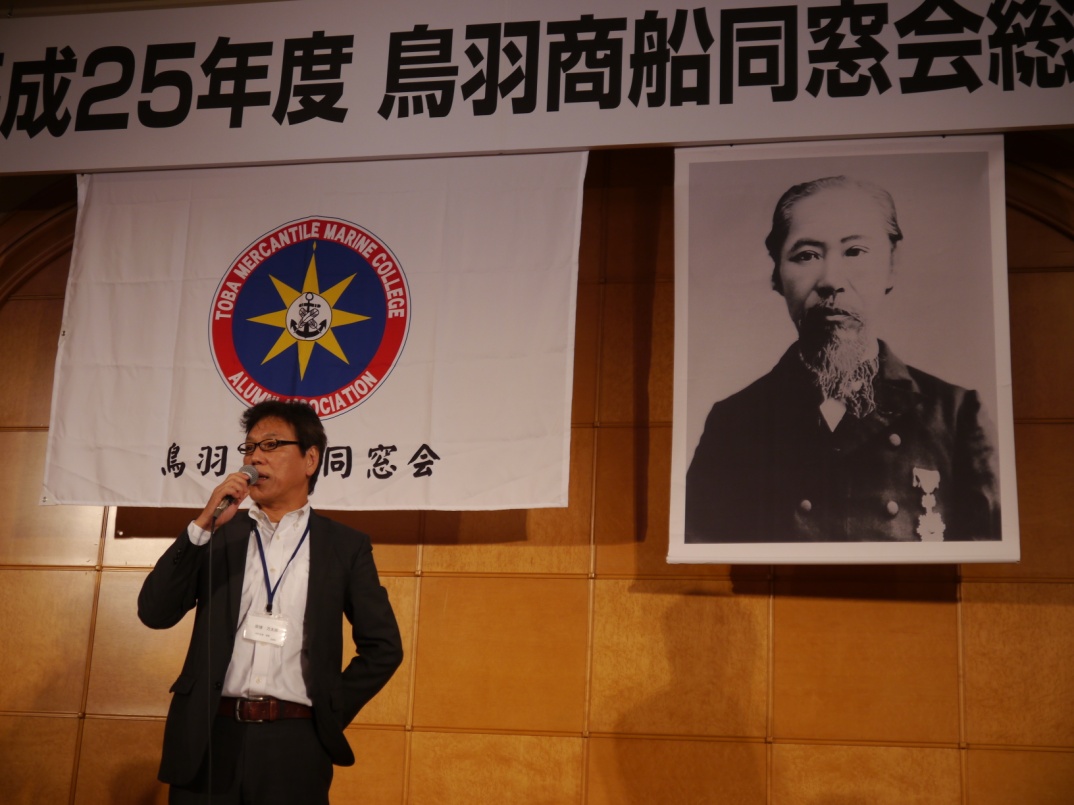 　来賓内田全船協会長挨拶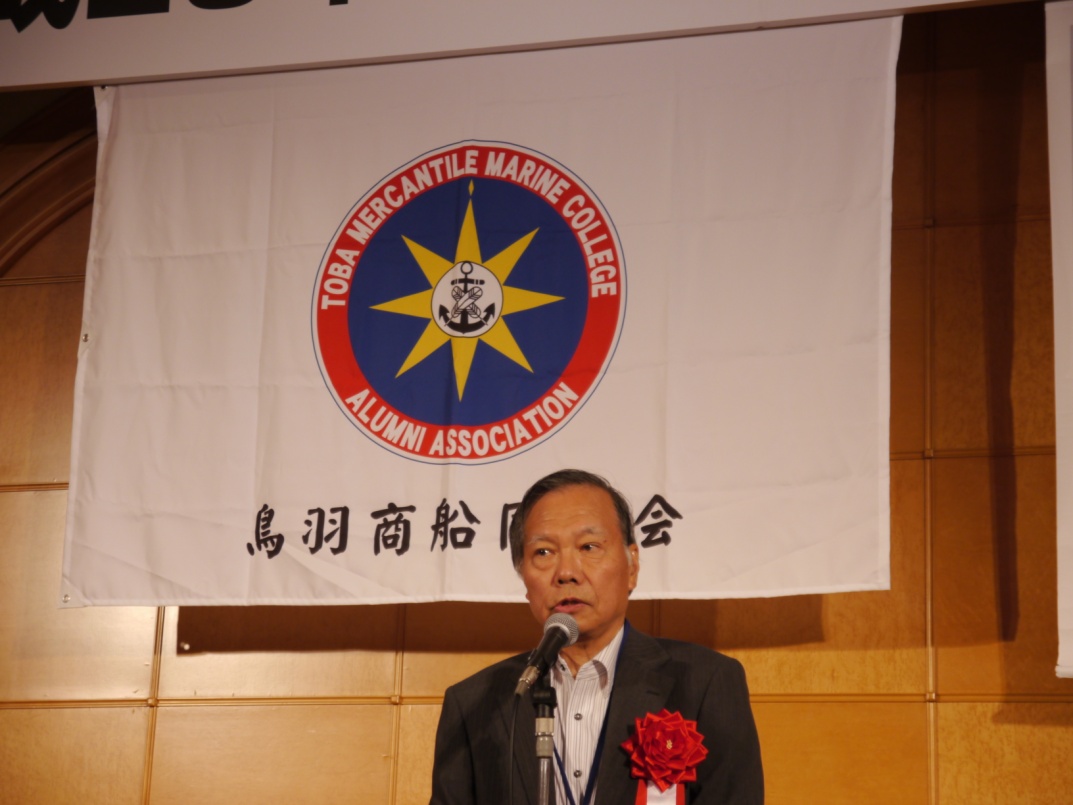 　　全船協からは「故郷の海を愛する会」へ寄付￥16万、頂きました。　裏山さん　乾杯音頭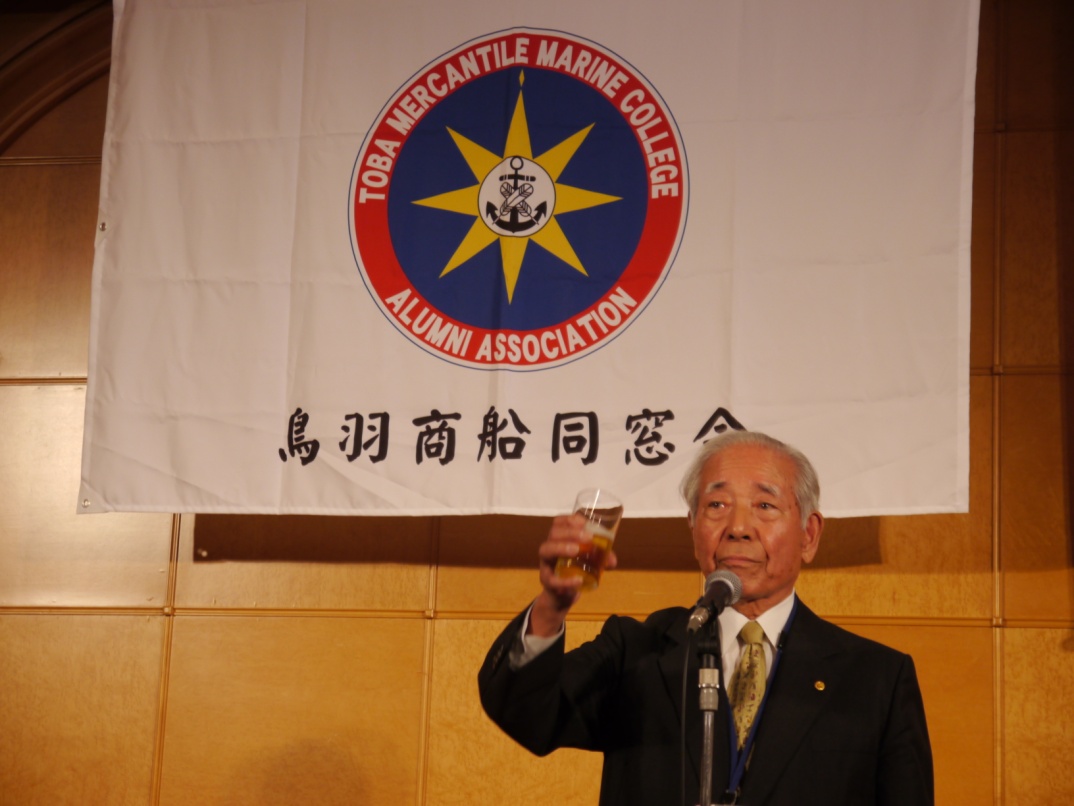 以下歓談中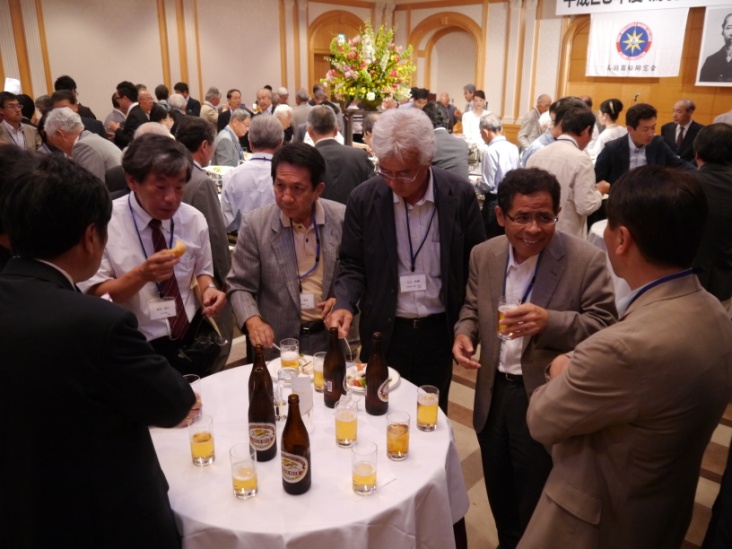 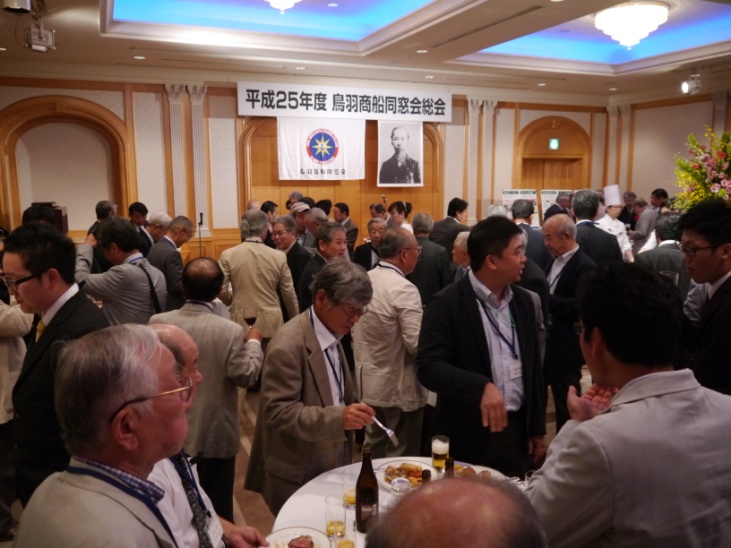 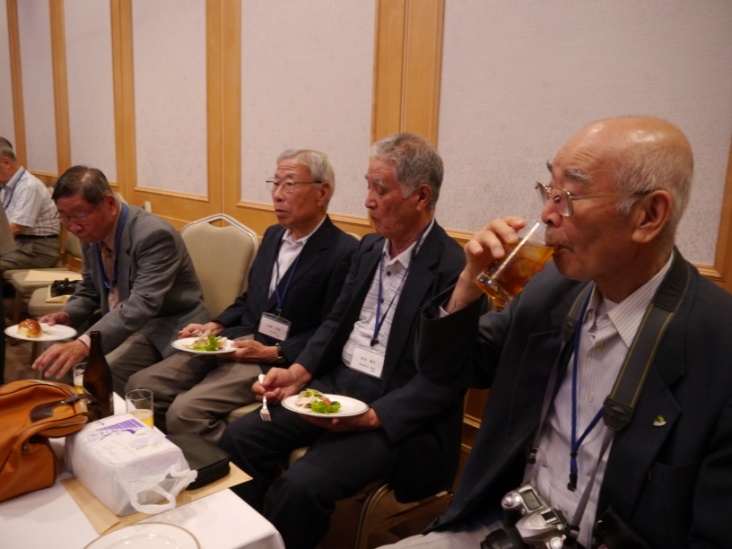 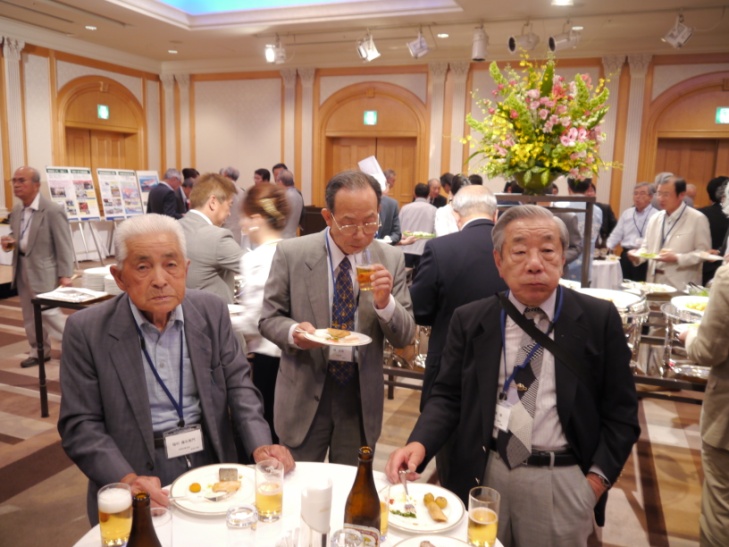 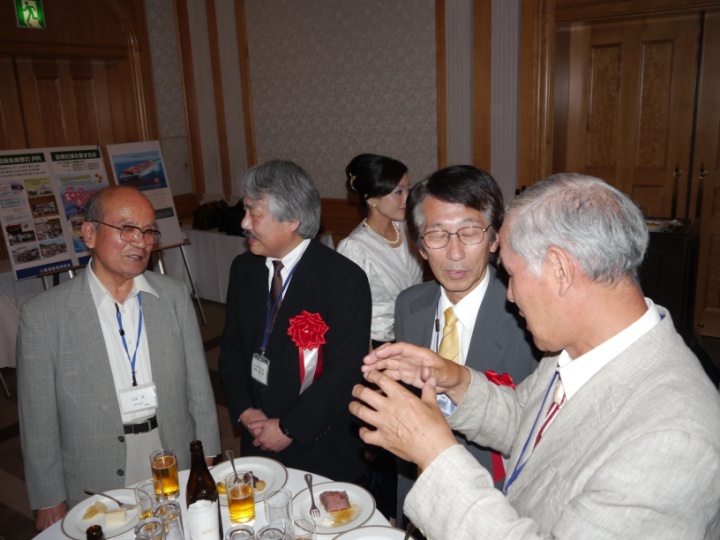 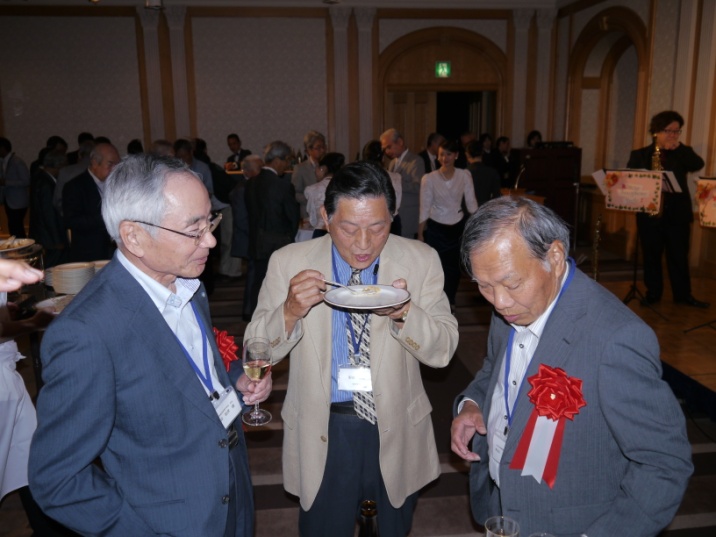 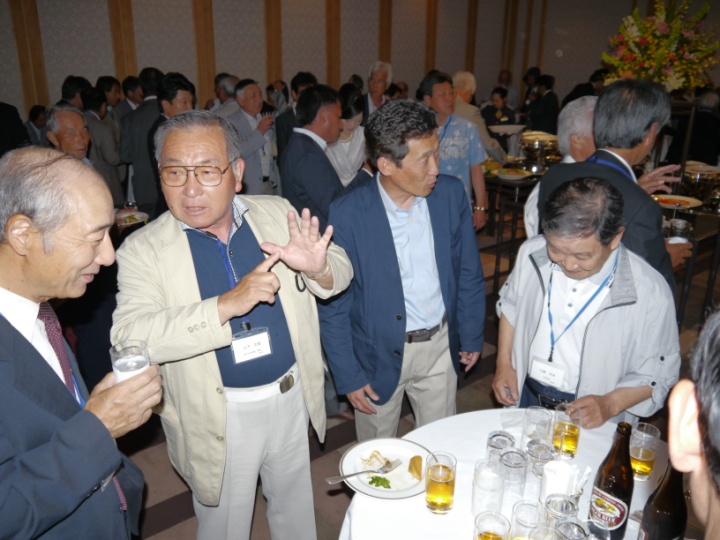 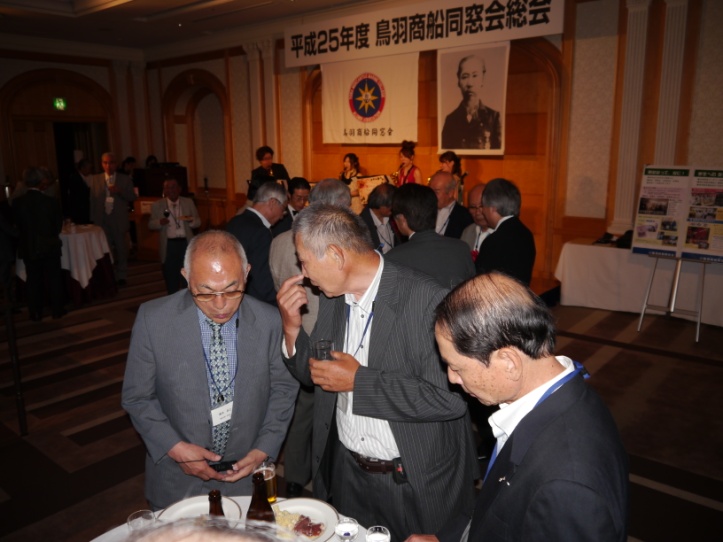 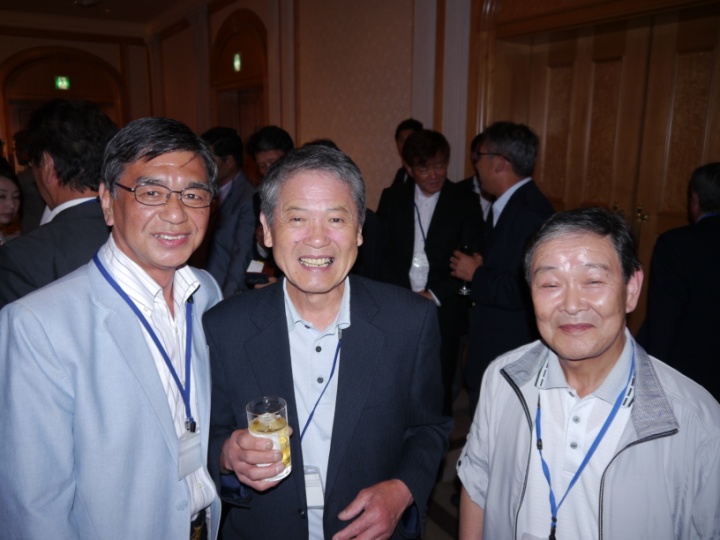 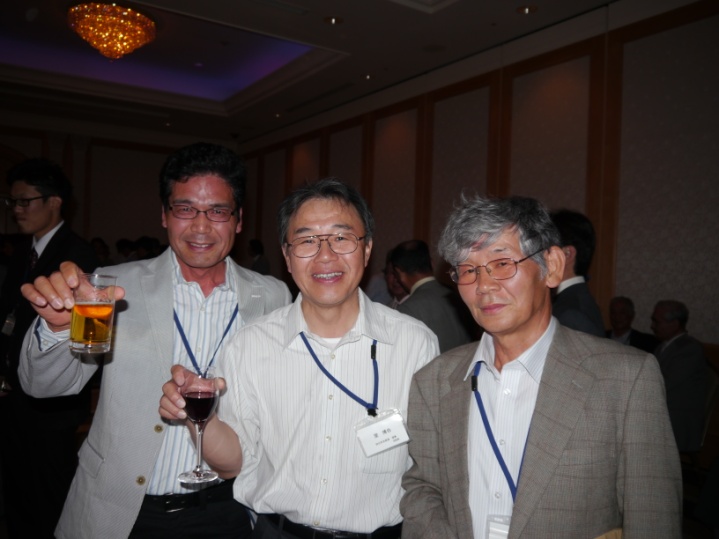 　　旧交を温め、、皆さん盛り上がりましたねー。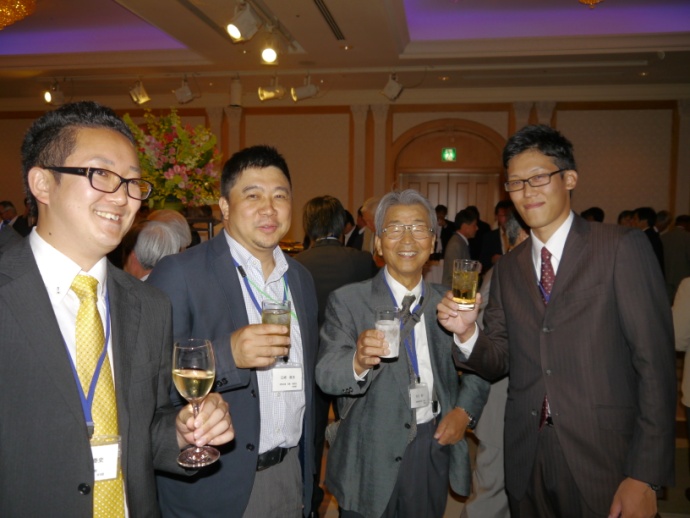 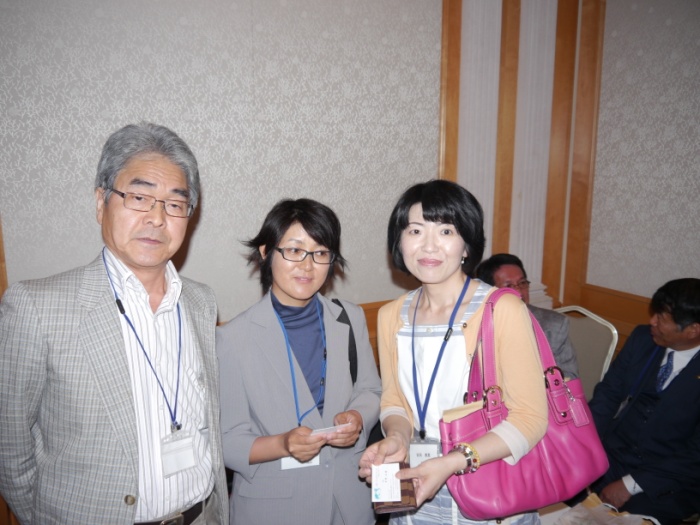 　　工業系会員参加　　　　　　　　　　　　　　　　　紅2点　商船航海科　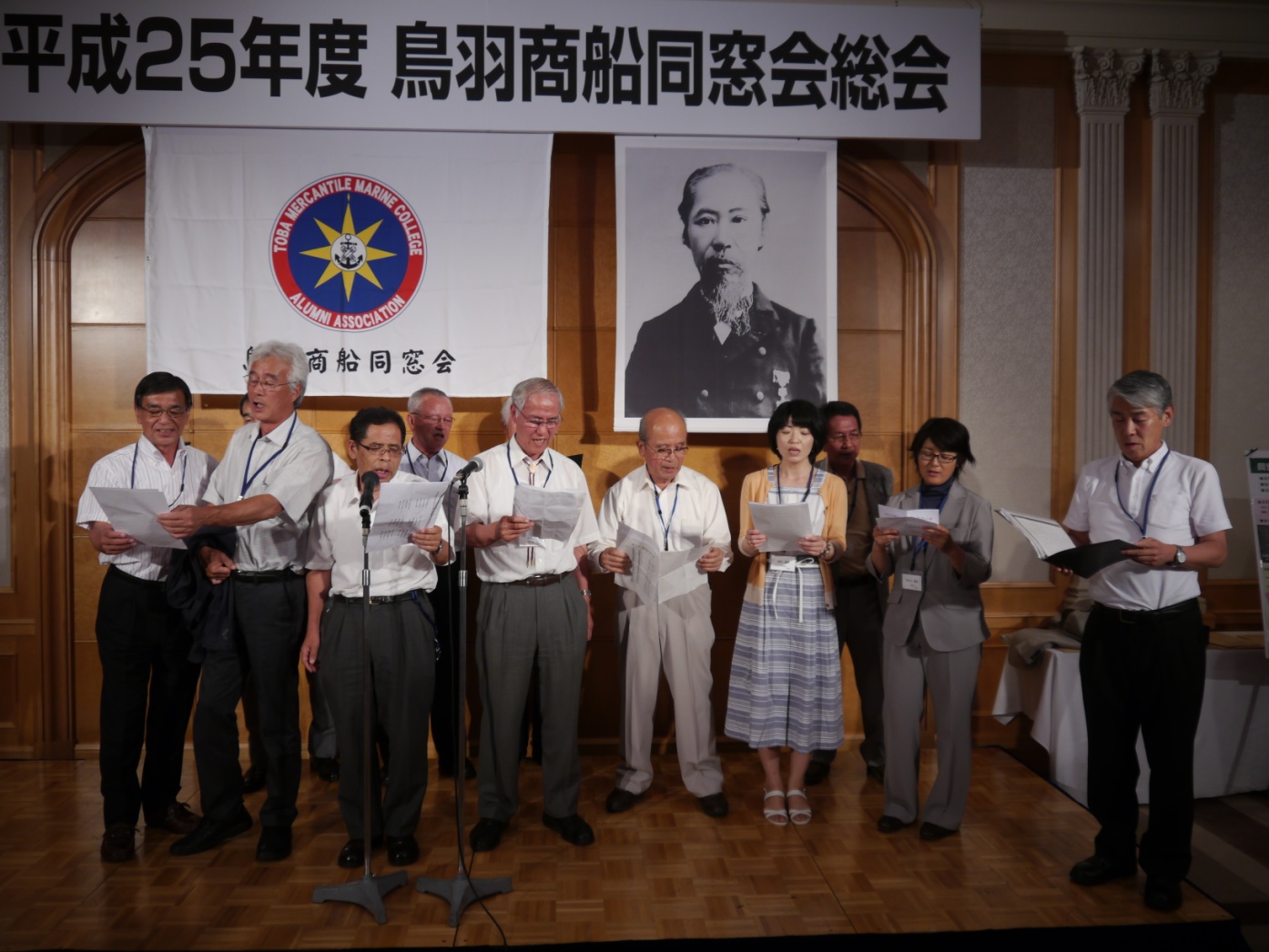 　　　　東日本支部から合唱隊が遠征。　　　　校歌斉唱、、、何故か涙が出てきました。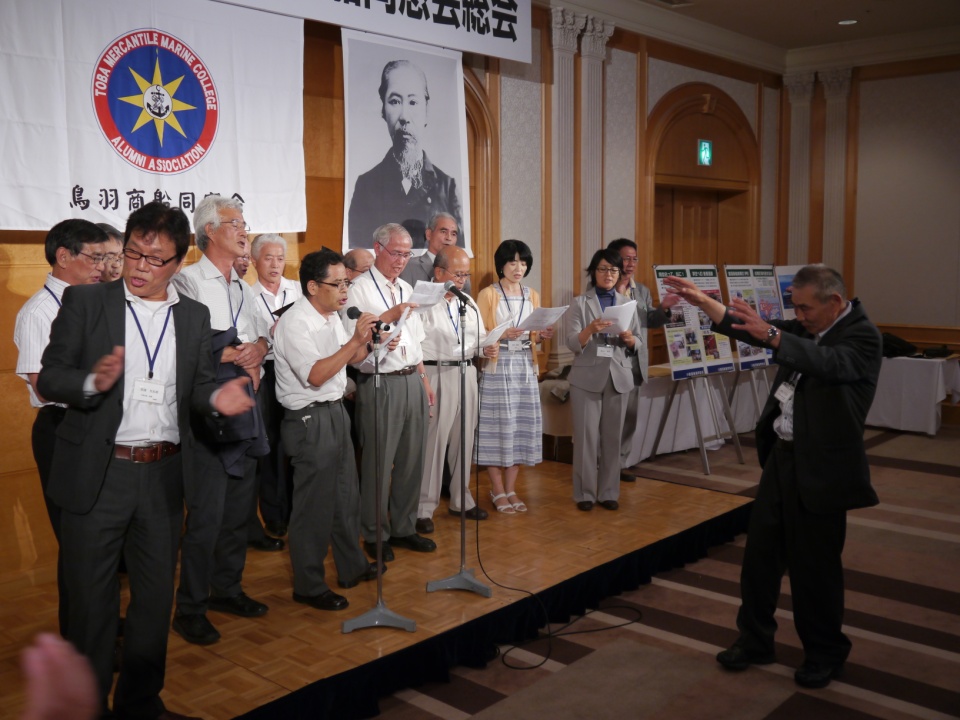 　飛び入りで、こんなシーンもありました。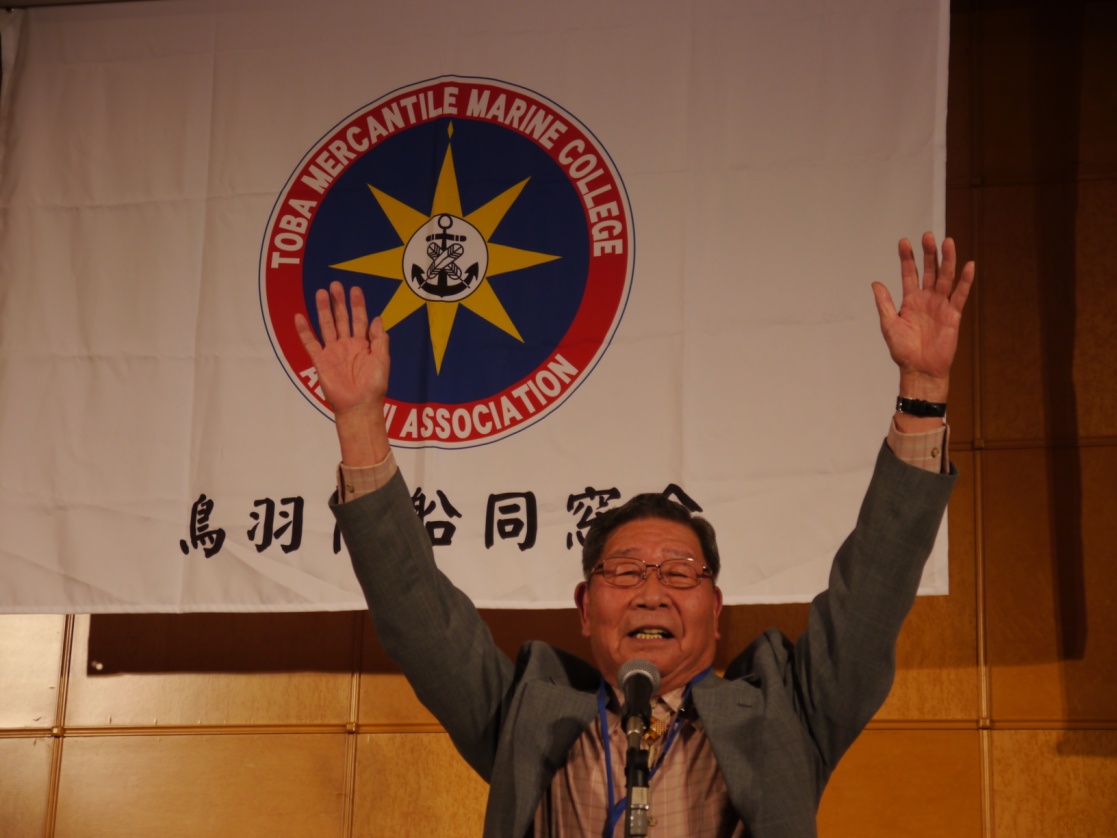 　最後は右高さんの「万歳三唱」で締め。　鳥羽商船同窓会よ永遠なれ。